Supplemental Figure S1: Visual analogue pain scale (VAS)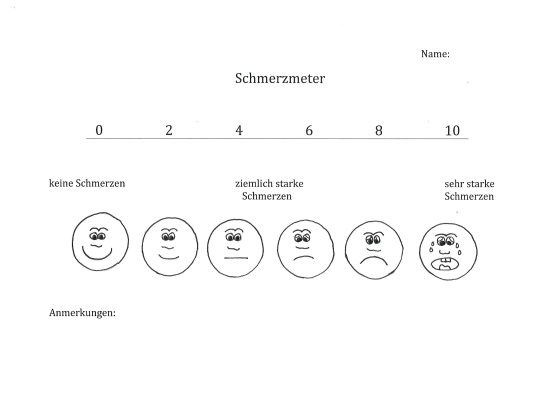 Adopted from  26 and 53